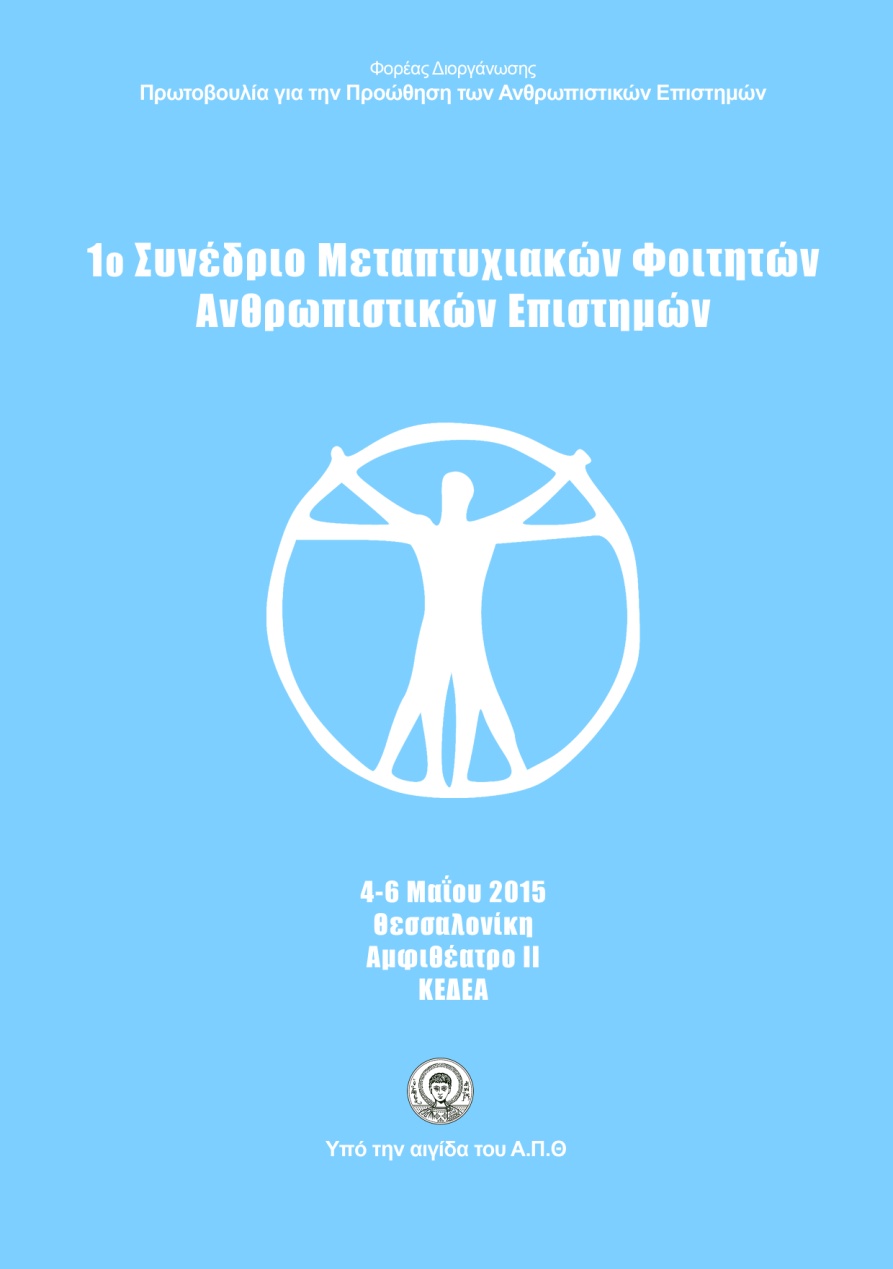 Δευτέρα 4 Μαΐου 20159.30-10.00Χαιρετισμοί Περικλής Μήτκας, Πρύτανης Α.Π.Θ.A΄συνεδρία: Προεδρείο: Στυλιανός Μπενέτος, Μεταπτυχιακός Φοιτητής, Τμήμα Φιλολογίας Α.Π.Θ.10.00-10.20The Regional Integration and Democratization in ASEANPhanuwat Lasote, Μεταπτυχιακός Φοιτητής, Τμήμα Πολιτικών Επιστημών Α.Π.Θ.10.20-10.40Παιδεία και ανεκτικότηταΠαύλος Ξανθόπουλος, Μεταπτυχιακός Φοιτητής, Τμήμα Δημοσιογραφίας & ΜΜΕ Α.Π.Θ.10.40-11.00Η Κριτική Ανάλυση Λόγου στην ποιοτική έρευνα: Αξιοποίησή της για την ανάλυση του ρατσιστικού λόγουΚατερίνα Βενιοπούλου, Μεταπτυχιακή Φοιτήτρια, Τμήμα Φιλοσοφίας & Παιδαγωγικής Α.Π.Θ./ Μαριάννα Λεπίδα, Μεταπτυχιακή Φοιτήτρια, Τμήμα Φιλοσοφίας & Παιδαγωγικής Α.Π.Θ./ Άννα Μαρτζιβάνου, Μεταπτυχιακή Φοιτήτρια, Τμήμα Φιλοσοφίας & Παιδαγωγικής Α.Π.Θ.11.00-11.30Συζήτηση11.30-12.00Διάλειμμα Β΄συνεδρία: Προεδρείο:Βασίλειος Λορεντζάκης, Μεταπτυχιακός Φοιτητής, Τμήμα Φιλοσοφίας & Παιδαγωγικής Α.Π.Θ.12.00-12.20Η ελληνική κοινωνία του ’60 μέσα απ’ τις εμπορικότερες κωμωδίες της εποχής του εγχώριου κινηματογράφου: ακροβατώντας μεταξύ παράδοσης και νεωτερισμού.Νατάσα Δαδούση, Υποψ. Διδακτόρισσα, Τμήμα Κινηματογράφου Α.Π.Θ.12.20-12.40Από την εχθρότητα στην φιλότητα: Προς μια αναθεώρηση της "έννοιας του πολιτικού" στον Carl SchmittΆγγελος Γουνόπουλος, Μεταπτυχιακός Φοιτητής, Τμήμα Πολιτικών Επιστημών Α.Π.Θ.12.4ο-13.00Συζήτηση13.00μεσημεριανή διακοπήΓ΄συνεδρία: Προεδρείο:Αστέριος - Ευάγγελος Κεχαγιάς, Mεταπτυχιακός Φοιτητής, Τμήμα Φιλοσοφίας & Παιδαγωγικής Α.Π.Θ.18.00-18.20Τα γλυπτά του Παρθενώνα και η επιστροφή τουςΕυρύκλεια Διακουμή, Μεταπτυχιακή Φοιτήτρια, Τμήμα Δημοσιογραφίας & ΜΜΕ Α.Π.Θ./ Μάρθα Οστιούνη, Μεταπτυχιακή Φοιτήτρια, Τμήμα Δημοσιογραφίας & ΜΜΕ Α.Π.Θ./ Τάνια Χουβαρδά, Μεταπτυχιακή Φοιτήτρια, Τμήμα Δημοσιογραφίας & ΜΜΕ Α.Π.Θ.18.20-18.40Πλάτωνας και Χρυσόστομος: Δύο Άγιοι του ΕλληνισμούMark Huggins, Μεταπτυχιακός Φοιτητής, Τμήμα Φιλολογίας Α.Π.Θ.18.40-19.00Φτώχεια και Ανεργία εν μέσω Καπιταλιστικής Κρίσης: Μια Ορθόδοξη ΠροσέγγισηΝικόλαος Δεναξάς, Yποψ. Διδάκτορας, Τμήμα Ποιμαντικής & Κοινωνικής Θεολογίας Α.Π.Θ.19.00-19.30ΣυζήτησηΤρίτη 5 Μαΐου 2015Δ΄ συνεδρία: Προεδρείο:Γιάννης Μαζαράκης, Υποψ. Διδάκτωρ, Τμήμα Κινηματογράφου Α.Π.Θ.10.00-10.20Αντιλαϊκισμός και Ευρωεκλογές 2014: Η περίπτωση της Ελιάς- Δημοκρατικής ΠαράταξηςΑναστάσιος Κεσόγλου, Μεταπτυχιακός Φοιτητής,  Τμήμα Πολιτικών Επιστημών Α.Π.Θ.10.20-10.40Η άνοδος του λαϊκιστικού φαινομένου: Η περίπτωση των Ανεξαρτήτων ΕλλήνωνΓρηγόρης Μάρκου, Μεταπτυχιακός Φοιτητής, Τμήμα Πολιτικών Επιστημών Α.Π.Θ.10.40-11.00Λαϊκισμός και αντιλαϊκισμός: Η περίπτωση του ΚΚΕ στις Ευρωεκλογές Μαΐου 2014Μάριος Πέσιος, Μεταπτυχιακός Φοιτητής, Τμήμα Πολιτικών Επιστημών Α.Π.Θ.11.00-11.30Συζήτηση11.30-12.00Διάλειμμα Ε΄ συνεδρία: Προεδρείο: Αστέριος - Ευάγγελος Κεχαγιάς, Mεταπτυχιακός Φοιτητής, Τμήμα Φιλοσοφίας & Παιδαγωγικής Α.Π.Θ.12.00-12.20Ο θεσμός της ασυλίας στην ελληνιστική εποχήΔημήτρης Βουλγαράκης, Μεταπτυχιακός Φοιτητής, Τμήμα Θεολογίας Α.Π.Θ.12.20-12.40Η προσευχή και το συναίσθημα στην ελληνορωμαϊκή εποχή υπό το πρίσμα της γνωσιακής ιστοριογραφίαςΜορέλλος Μηνάς, Μεταπτυχιακός Φοιτητής, Τμήμα Θεολογίας Α.Π.Θ.12.40-13.00Σχέσεις Θρησκείας- Επιστήμης: Η σύγχρονη φυσική και η Θεολογία από τον 19ο αιώνα μέχρι σήμεραΚωστής Γιαννίδης, Μεταπτυχιακός Φοιτητής, Τμήμα Θεολογίας Α.Π.Θ.13.00-13.30Συζήτηση13.30μεσημεριανή διακοπήΣΤ  συνεδρία: Προεδρείο: Γιάννης Μαζαράκης, Υποψ. Διδάκτωρ, Τμήμα Κινηματογράφου Α.Π.Θ.18.00-18.20Απόψεις των εκπαιδευτικών της πρωτοβάθμιας και της δευτεροβάθμιας εκπαίδευσης για την οικονομική κρίση: οι επιπτώσεις της συρρίκνωσης των μισθών και των εκπαιδευτικών πόρων στο εκπαιδευτικό έργοΖωή Ζιωντάκη, Μεταπτυχιακή Φοιτήτρια, Τμήμα Φιλοσοφίας & Παιδαγωγικής Α.Π.Θ.18.20-18.40Κοινωνικά κινήματα στην εποχή των μνημονίων: η ελληνική εμπειρίαΕλένη Κατιρτζόγλου, Μεταπτυχιακή Φοιτήτρια, Τμήμα Πολιτικών Επιστημών Α.Π.Θ.18.40-19.10ΣυζήτησηΤετάρτη 6 Μαΐου 2015Ζ΄ συνεδρία: Προεδρείο: Βασίλειος Λορεντζάκης, Μεταπτυχιακός Φοιτητής, Τμήμα Φιλοσοφίας & Παιδαγωγικής Α.Π.Θ.11.00-11.20Η Ευδαιμονία και η Αρετή στον Αριστοτέλη και στους Στωικούς ΦιλοσόφουςΕλισάβετ Μαϊκαντή, Μεταπτυχιακή Φοιτήτρια, Τμήμα Φιλοσοφίας & Παιδαγωγικής Α.Π.Θ.11.20-11.40 Το ελληνικό χρέος στα μάτια της ενωμένης Ευρώπης: Η καταγραφή της ελληνικής οικονομικής κρίσης στα ξένα έντυπα ενημέρωσηςΙωάννα Δανδέλια, Μεταπτυχιακή Φοιτήτρια, Τμήμα Δημοσιογραφίας & ΜΜΕ Α.Π.Θ.11.40-12.00To Μετα-μυθικό Σημειολογικό ΜοντέλοΓιάννης Μαζαράκης, Μεταπτυχιακός Φοιτητής Τμήμα Κινηματογράφου Α.Π.Θ.12.00-12.30Συζήτηση12.30-13.00Διάλειμμα Η΄ συνεδρία: Προεδρείο:Ματίνα-Ιωάννα Κυριαζοπούλου, Υποψ. Διδακτόρισσα, Τμήμα Φιλοσοφικών & Κοινωνικών Σπουδών, Πανεπιστήμιο Κρήτης13.00-13.20Μια Ερμηνευτική Φαινομενολογική Ανάλυση των καταγραφών μητέρων με πρόωρο βρέφος νοσηλευόμενο σε Πρότυπη Νεογνολογική Κλινική Εντατικής ΝοσηλείαςΧριστίνα- Ελένη Μπάμπαλου, Μεταπτυχιακή Φοιτήτρια, Τμήμα Ψυχολογίας Α.Π.Θ.13.20-13.40Στο ντιβάνι με την ΑντιγόνηΣταυρούλα Βαλταδώρου, Μεταπτυχιακή Φοιτήτρια, Τμήμα Φιλολογίας Α.Π.Θ.13.40-14.00Νιώθωντας Ξένο τον Κόσμο μου: Η Έννοια της Ανοικειότητας στον Μάρτιν ΧάιντεγκερΑστέριος - Ευάγγελος  Κεχαγιάς, Mεταπτυχιακός Φοιτητής, Τμήμα Φιλοσοφίας & Παιδαγωγικής Α.Π.Θ.14.00-14.30Συζήτηση14.30Μεσημεριανή Διακοπή Συνεδρίου19.00-20.30Στρογγυλή Τράπεζα«Η Κρίση και ο Αντίκτυπός της στις Ανθρωπιστικές Σπουδές»Συμμετέχουν: -Γιώργος Ζωγραφίδης, Αναπλ. Καθηγητής, Τμήμα Φιλοσοφίας & Παιδαγωγικής Α.Π.Θ.-Ανδρέας Βέγλης, Καθηγητής, Τμήμα Δημοσιογραφίας & ΜΜΕ Α.Π.Θ.-Χρήστος Τσιρώνης, Επίκ. Καθηγητής, Τμήμα Θεολογίας Α.Π.Θ.Συντονιστής: Ιωάννης Πέτρου, Καθηγητής, Τμήμα Θεολογίας Α.Π.Θ.20.30Τέλος Συνεδρίου